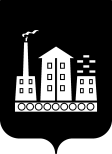 АДМИНИСТРАЦИЯГОРОДСКОГО ОКРУГА СПАССК-ДАЛЬНИЙ ПОСТАНОВЛЕНИЕ08 июля  2021 г.               г. Спасск-Дальний, Приморского края                    №  344-паОб установлении расходного обязательства по капитальному ремонту зданий муниципальных общеобразовательных учрежденийВ соответствии с Бюджетным кодексом Российской Федерации, Федеральным законом от 6 октября 2003 года № 131-ФЗ «Об общих принципах организации местного самоуправления в Российской Федерации», постановлением Администрации Приморского края от 16 декабря 2019 года № 848-па «Об утверждении государственной программы Приморского края «Развитие образования Приморского края» на 2020 - 2027 годы», постановлением Правительства Приморского края от 10 января 2020 года № 6-пп «О формировании, предоставлении и распределении субсидий из краевого бюджета бюджетам муниципальных образований Приморского края», в соответствии с Уставом городского округа Спасск-Дальний, Администрация городского округа Спасск-ДальнийПОСТАНОВЛЯЕТ:1. Установить, что расходы на капитальный ремонт зданий муниципальных общеобразовательных учреждений являются расходным обязательством городского округа Спасск-Дальний. 2. Определить Администрацию городского округа Спасск-Дальний главным распорядителем бюджетных средств.3. Назначить уполномоченным органом, обеспечивающим целевое и эффективное использование бюджетных средств на капитальный ремонт  зданий муниципальных общеобразовательных учреждений, управление образования  Администрации городского округа Спасск-Дальний.4. Признать утратившим силу постановление Администрации городского округа Спасск-Дальний от 03 июля 2019 года № 291-па «Об установлении расходного обязательства по капитальному ремонту зданий муниципальных общеобразовательных учреждений».5. Административному управлению Администрации городского округа Спасск-Дальний (Моняк) настоящее постановление  разместить на официальном сайте правовой информации городского округа Спасск-Дальний.6.  Контроль за исполнением настоящего постановления возложить на первого заместителя главы Администрации городского округа Спасск-Дальний Врадий Л.В.Глава городского округа Спасск-Дальний		                      	А.К. Бессонов	           